Консультация для родителей«Логоритмические игры и упражнения дома»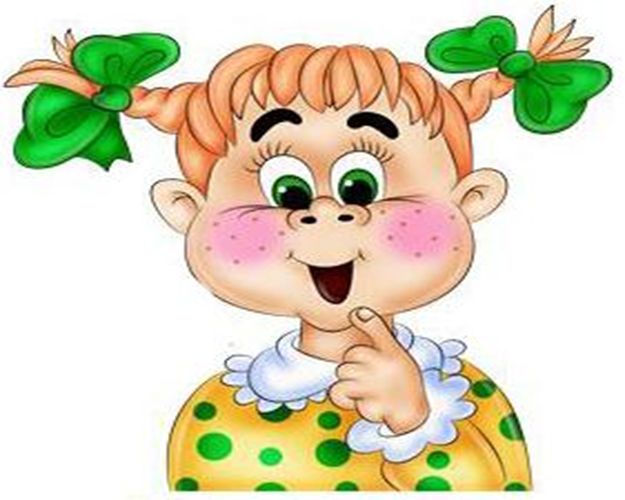 Подготовила:Музыкальный руководительГорынина Анастасия сергеевнаЛогопедическая ритмика – одно из средств оздоровления речи. Прежде всего, это комплексная методика, включающая в себя средства логопедического, музыкально-ритмического и физического воспитания. Основой логоритмики являются речь, музыка и движение. Логоритмика – это один из качественных методов логопедической работы по развития речи ребенка.Чередование различных средств логоритмики требует от детейвнимания, сообразительности, быстроты реакции, организованности. Врезультате сочетания слова, музыки и движения дети становятся болеераскрепощенными, эмоциональными.Все выше перечисленное совершенствует умственным процессамребенка.Музыка, движение и слово в логоритмике сочетаются различнымобразом. Но какова бы ни была доля музыки и слова, музыки и движения ит.д., в упражнениях в комплексе они формируют и упорядочиваютдвигательную сферу ребенка, его деятельность, положительно влияют наличность. Важно то, что бы у ребенка эти процессы нормализовалисьнеосознанно, естественно.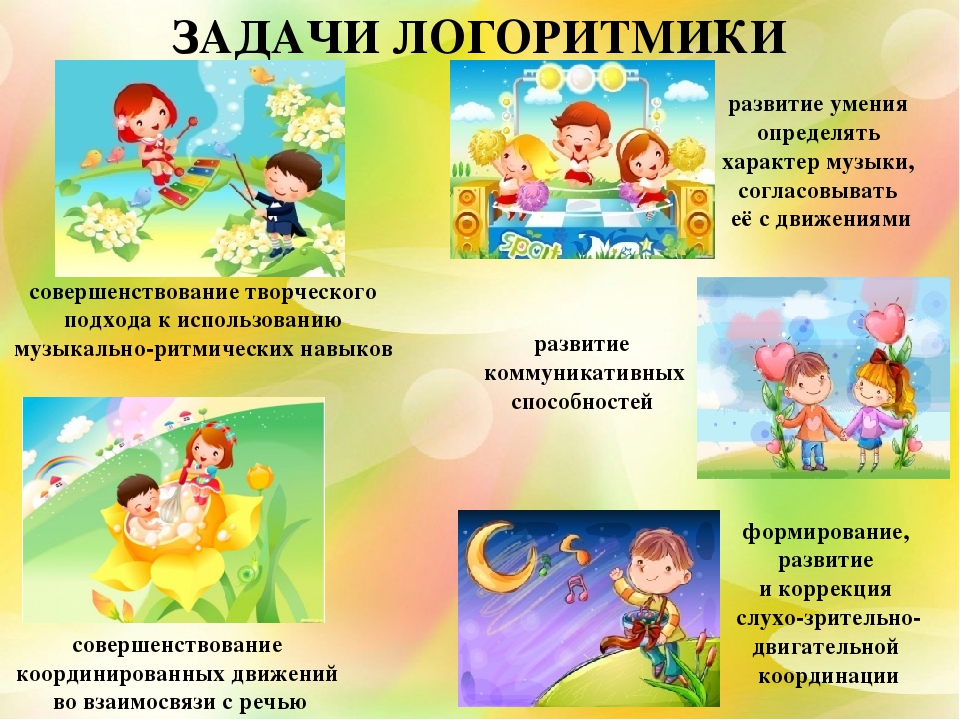 	Упражнения на развитие музыкального ритма и темпа1. Передача мяча на каждую сильную долю такта. Музыка«Итальянская полька» С. Рахманинов.2. Ходьба под музыку, если темп ускоряется, ребенок/дети идут быстрее или бегут, и наоборот.3. Взрослый прохлопывает ритм, а ребенок/дети должны его повторить.4. Чтобы долго дом стоял, (дети сидят на полу скрестив ноги). Чтобы прочным был он,Надо аккуратно,Надо аккуратно,Забить гвозди в доски.Справа тук! (Ударяют справа от себя) Слева тук! (Ударяют слева от себя) Вперед тук, тук, тук! (Обоими кулаками стучат перед собой).5. Ребенок сам отстукивает любой ритм, а другие дети/взрослые его повторяют.Игры-упражнения на развитие восприятия мелодики«Дирижеры»Цель: Формировать навыки восприятия понижения основного тона (мелодики), развивать речевой слух.Материал: Дирижерские палочки (по количеству детей).Описание. Взрослый произносит серии звуков, слогов и фразы с понижением основного тона. Дети при повторном их воспроизведении педагогом дирижируют палочкой, изображая движение мелодики вниз.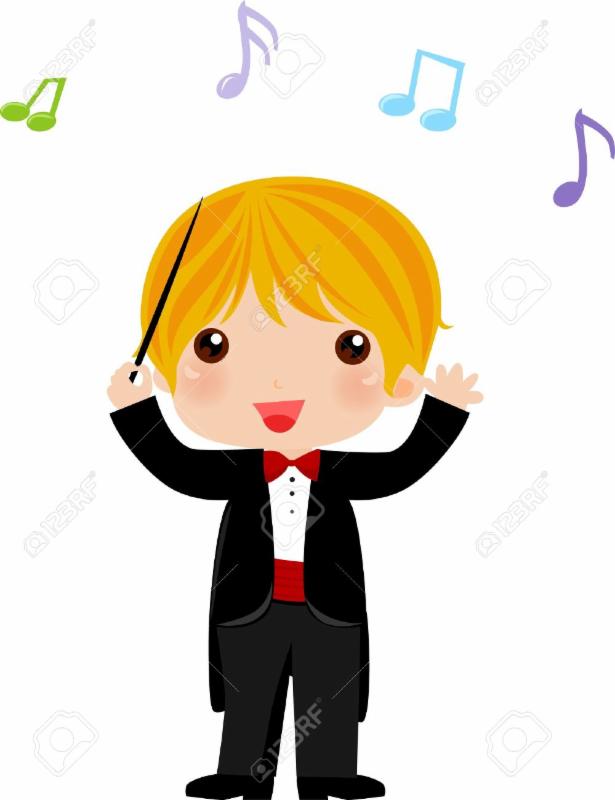 «Волшебная линия»Цель: Формировать навыки восприятия повышения основного тона,развивать речевой слух.Описание. Взрослый произносит серии звуков, слогов и фразы с повышением основного тона, дети одновременно с ним рисуют в воздухе стрелку, символизирующую повышение основного тона.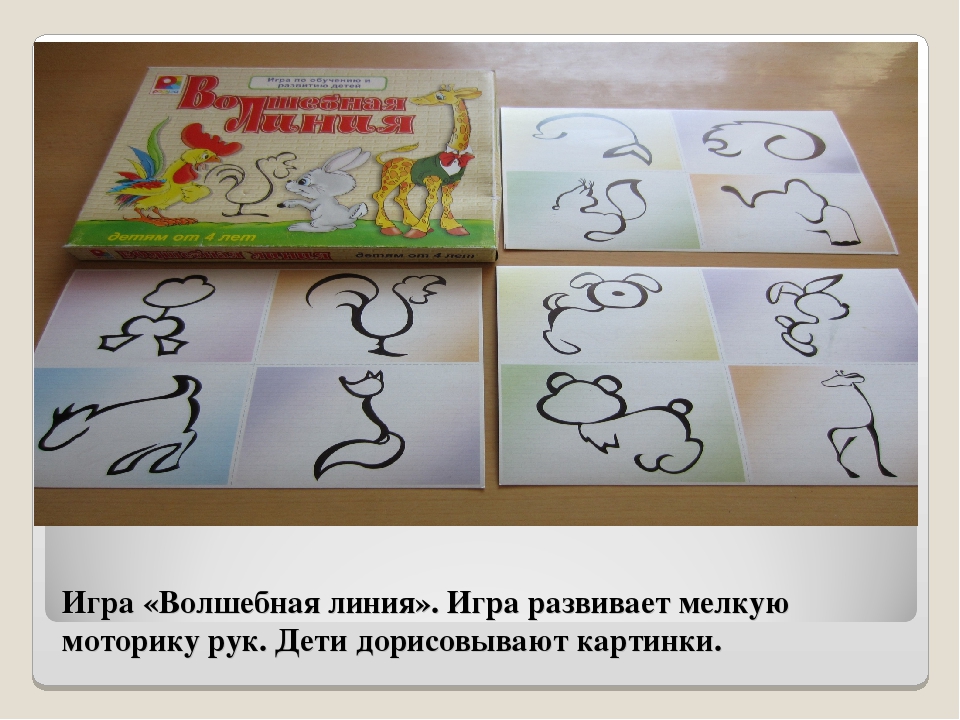 «Восклицательный знак»Цель: Закреплять навыки восприятия повышения основного тона, знакомить с восклицательным знаком.Материал: Карточки с изображением восклицательного знака – по количеству детей.Описание. Взрослый знакомит детей с графическим изображением восклицательного знака. Показ сопровождает стихотворением:Чудак - восклицательный знак!Никогда он не молчит,Оглушительно кричит:«Ура! Долой! Караул! Разбой!»Затем взрослый произносит текст, а дети, услышав восклицательное предложение, поднимают над головой карточки.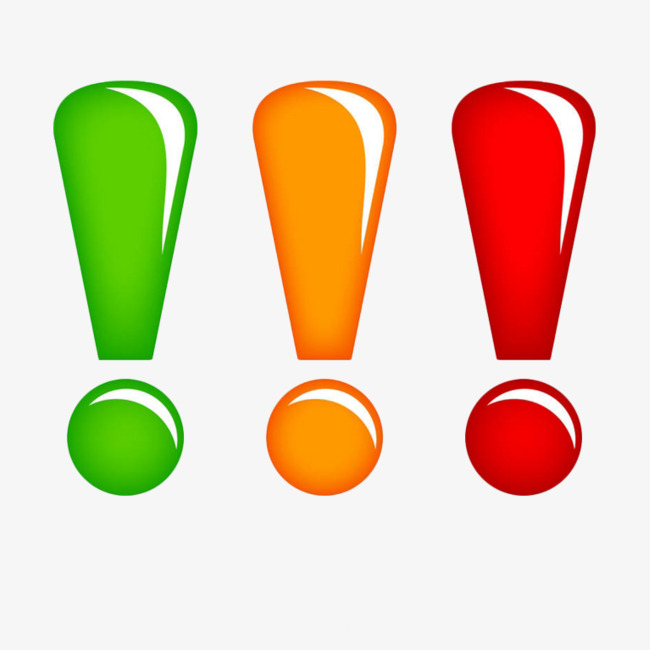 «На опушке».Ходила Аленушка в лес. Какая красота в лесу! Как птицы поют! Вышла она на опушку. На опушке ромашки. Хороши ромашки!«Лесенка»Цель: Учить дифференцировать на слух два вида мелодики: с понижением и повышением основного тона голоса.Материал: Силуэтные изображения лесенок с двумя ступеньками, фишки - по количеству детей.Описание. Взрослый произносит фразы, а дети переставляют фишку или оставляют на той же ступеньке (в зависимости от повышения или понижения мелодики).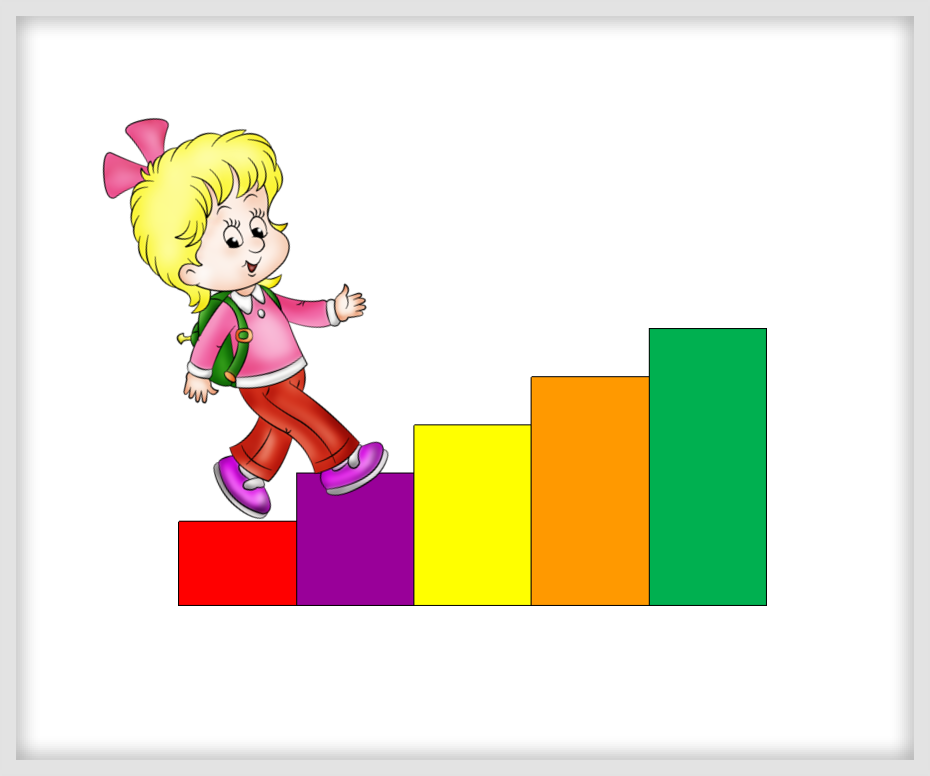 	Игры-упражнения на развитие восприятия речевого темпа«Карусели»Цель: Учить соотносить темп речи и движений с темпом музыки.Материал: Длинный шнур, концы которого связаны так, что получился круг; фонограмма «Лошадки» (муз. М. Раухвергера).Описание. Дети, держась одной рукой за шнур, начинают движение по кругу в соответствии с текстом стихотворения:Еле, еле, еле, еле (в медленном темпе)Завертелись карусели (в умеренном темпе),А потом кругом, кругом (в быстром темпе),Все бегом, бегом, бегом (бег).«Курочка и цыплята»Цель: Учить соотносить темп движений и темп речи.Описание. Дети сидят на стульях полукругом. Слушая отрывок скороговорки, произносимой взрослым в медленном темпе, кистью одной руки, собранной в щепоть, медленно дотрагиваются до раскрытой ладони другой руки – «курочка клюет зернышки»; при слушании отрывка в быстром темпе совершают те же движения быстро – «цыплята клюют зернышки».Вышла курочка гулять,Свежей травки пощипать, (медленный темп)А за ней ребята -Желтые цыплята (быстрый темп).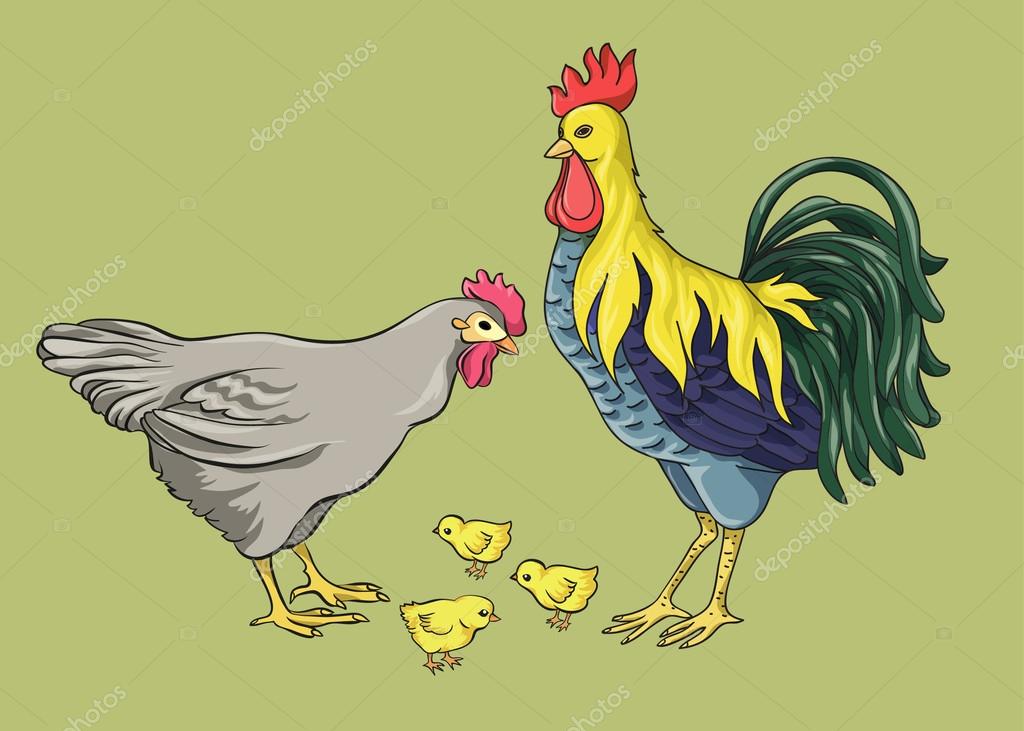 «Барабанщик»Цель: Побуждать детей движениями воспроизводить темп, задаваемыйпедагогом в речи.Материал: «Барабанчики» - осязательные «коврики» размером 18x25 см (размер не имеет принципиального значения, главное, чтобы на коврикеумещались обе руки ребенка), выполненные из разных материалов: отрезкаковрового покрытия, пластиковой доски, бархатной бумаги.Описание. Взрослый произносит текст стихотворения, произвольно меняя темп (от быстрого к медленному и наоборот), дети на своих «барабанчиках» отстукивают ладонями заданный темп. После одного-двух повторений взрослый предлагает каждому ребенку коврик из другого материала.Левой, правой!Левой, правой!На парад идет отряд.На парад идет отряд.Барабанщик очень рад:Барабанит, барабанитПолтора часа подряд.Левой, правой!Левой, правой!Барабан уже дырявый.Игры-упражнения на развитие восприятия ритма«Язычки-дразнилки»Цель: Учить детей различать и посредством движений выделять акцентированные доли на фоне звучания равной силы (работа наднеожиданным акцентом).Материал: Игрушки свистки, дудочки или бубны - индивидуально на каждого ребенка.Описание. Взрослый произносит с равной силой голоса слоги, произвольно делая акцент, например: Та-та-та-та-та-Та-та-та-Та-та-та-та-та-Та-та-Та...  Дети, выделив акцентированный слог, должны один раз подуть в свисток, дудочку или ударить в бубен.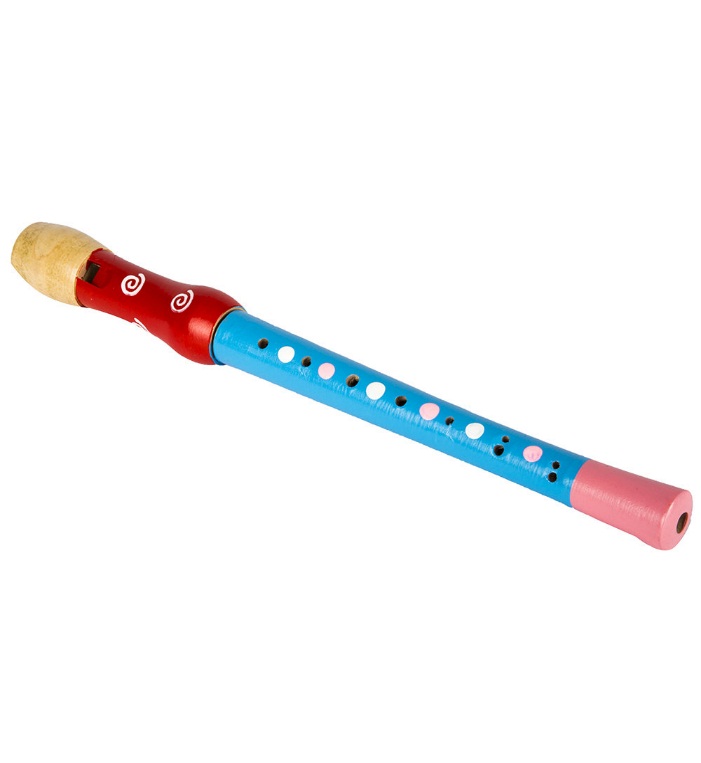 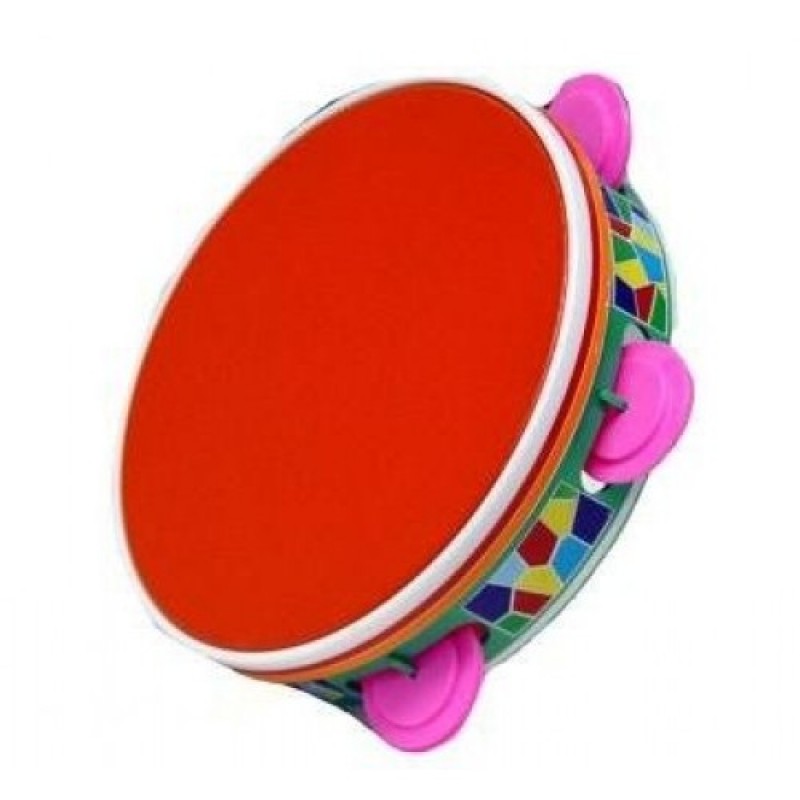 	Игры-упражнения на развитие восприятия тембра«Кто боится прививки?»Цель: Учить определять по тембру голоса эмоциональную окраску фразы.Материал: Предметные картинки с изображением людей и животных.Описание.  Предметные картинки выкладывают перед детьми. Взрослый произноситфразу: «Я прививок не боюсь, если надо – уколюсь» с различной эмоциональной окраской (радость, грусть, испуг и др.) от лица каждогоизображенного персонажа. Дети по голосу взрослого определяют, какиечувства испытывает персонаж, и отвечают на вопрос «Кто боится прививки?»«Угадай-ка»Цель: Закреплять навыки восприятия тембровой окраски голоса.Описание. Взрослый произносит фразы радостным, грустным, злым, испуганным или удивленным голосом. Дети определяют и называют, с какой тембровой окраской голоса произнесены фразы.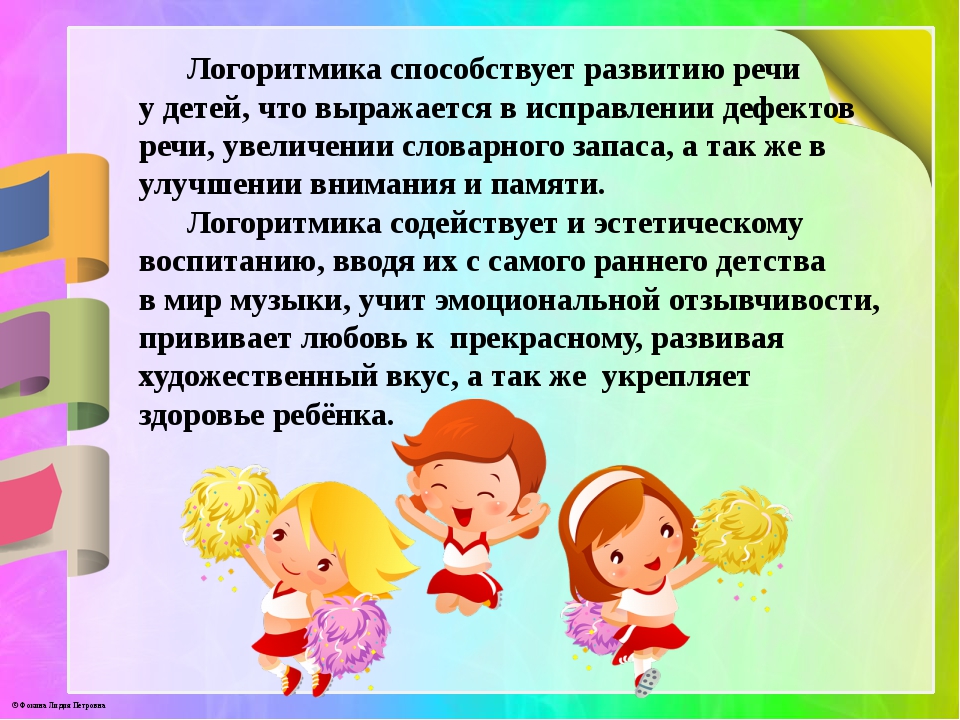 Не бойтесь экспериментировать и придумывать упражнения сами – это просто, главное соблюдать единство музыки, движения и речи, а в остальном простор фантазии для вас и вашего малыша неограничен.